Конспект праздника «Масленица». Воспитатель Ильина Татьяна Александровна.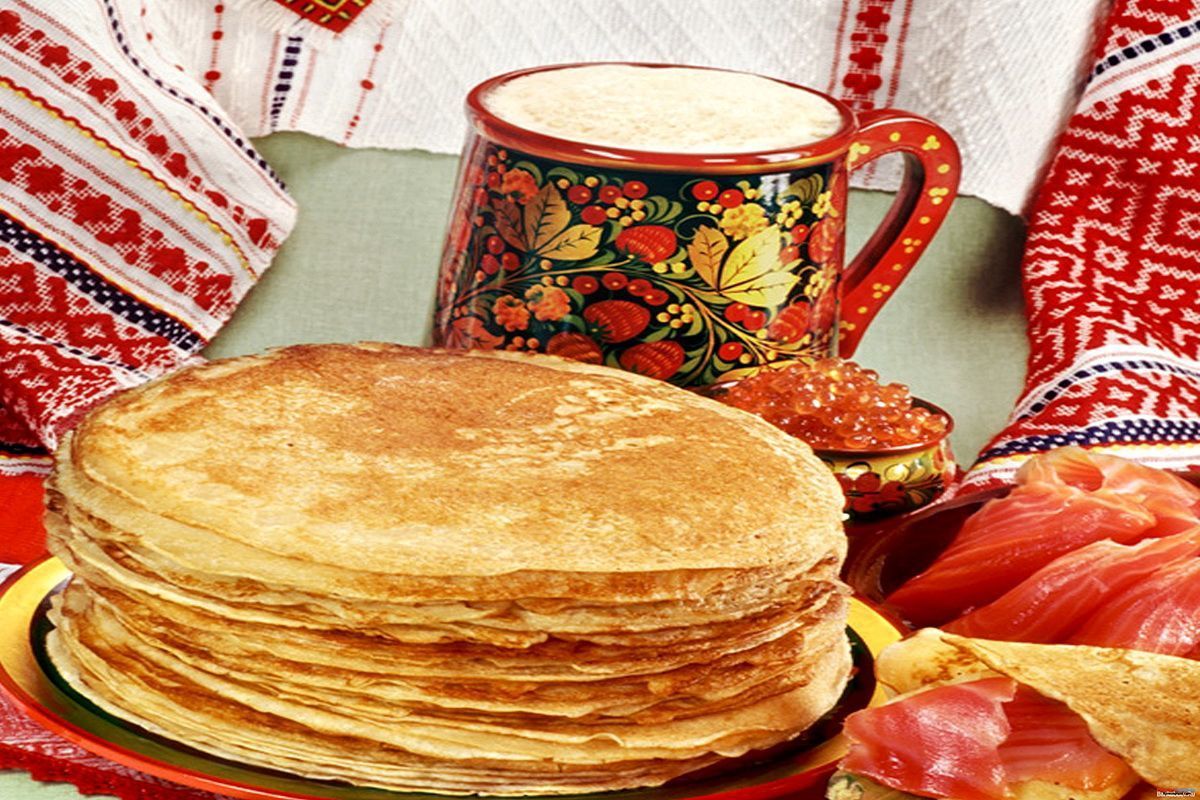 Цель: Продолжать знакомить детей с основными традициями празднования Масленицы.Задачи: -Расширять знания детей о русской культуре.                  -Развивать интерес к своей истории (представлений  о народных обрядах, играх).                -Развивать речевую активность.                -Развивать внимание, ловкость, быстроту. Вед: Ой, вы гости, господа!          Проходите все сюда!          Ждут вас игры,          Забавы и шутки!          Скучать не дадут ни минутки!          Масленицу широкую открываем          Веселье начинаем!Дети читают стихи:Саша Ч.  Здравствуй, Масленица!                 Дай нам маслица                  Мы блинов напечем                 Нам морозы нипочем!Ринат: Если есть сковорода            Не страшны нам холода,            Потому что блин горячий            Это лучшая еда.Таня: То не мышь пищит           Не мороз трещит           В сковородке блин           За блином скворчит. Вед: Ребята, не интересно без масленицы петь и играть.         Надо бы ее на широкий двор позвать.Все:  Масленица Прасковья, приходи к нам поскорее.(выношу масленицу-куклу)Дети читают стихи:Кира:  Ой, Масленица –кривошейка             Встречаем тебя хорошенько             Сыром , маслом, калачами             И румяными пирогами! Саша Г. А мы Масленицу повстречали              Сыром гору поливали              На двор зазывали              Да блинами заедали.Артем С.Широкая масленица               Мы тобой не нахвалимся               На горах катаемся               Блинами наедаемся.Даша: Как на масленой недели            Из печи блины летели            Масленица угощай            Всем блиночки подавай.Настя: С пылу, с жару разбирайте            Похвалить не забывайте            С пылу, с жару из печи            Все румяны, горячи.Семен: Здравствуй, Масленица дорогая,            Наша гостья годовая!            Приезжай на конях вороных,            На санях расписных.           Ой, да Масленица на двор въезжает           Широкая на двор въезжает!Леша: Ой, да Масленица Широкая,            Погости недельку другую.            Масленица Прасковья           Приди к нам поскорее!           Встретим мы тебя блинами           И мягкими пирогами!Вед: Давайте вместе петь и плясать         Солнце красное зазывать         Да нашу масленицу величать.                       Игра.Вед:Ровным кругом друг за другомМы идем за шагом шагСтой на месте с нами вместеСделаем вот так.-Как на масленой недели каждый день с утра мы ели. Что?               -Блины! –С припеком!-Вокруг себя с прискоком.   (кружатся).-А в обед мы чай пивали, да горстями в рот кидали. Что?             -С припеком блины!-Поклон  для зимы (кланяются)-Ну а в ужин, как всегда для нас лучшая еда…Что?            -Блины! – С припеком!-Вставай ко мне боком.(дети встают боком)-В гостях бывали и целый день жевали…Что?            -С припеком блины!-Поклон для весны. (кланяются)-Все обиды прощали и маслом поливали..Что?           -Блины! С припеком!-Вокруг себя с подскоком!Вед: Молодцы!Давайте нашей Масленице песню споем. (Исполняем песню «Блины» ).Вед: Пришло время  игры .Проверим, как вы метко кидаете блины. 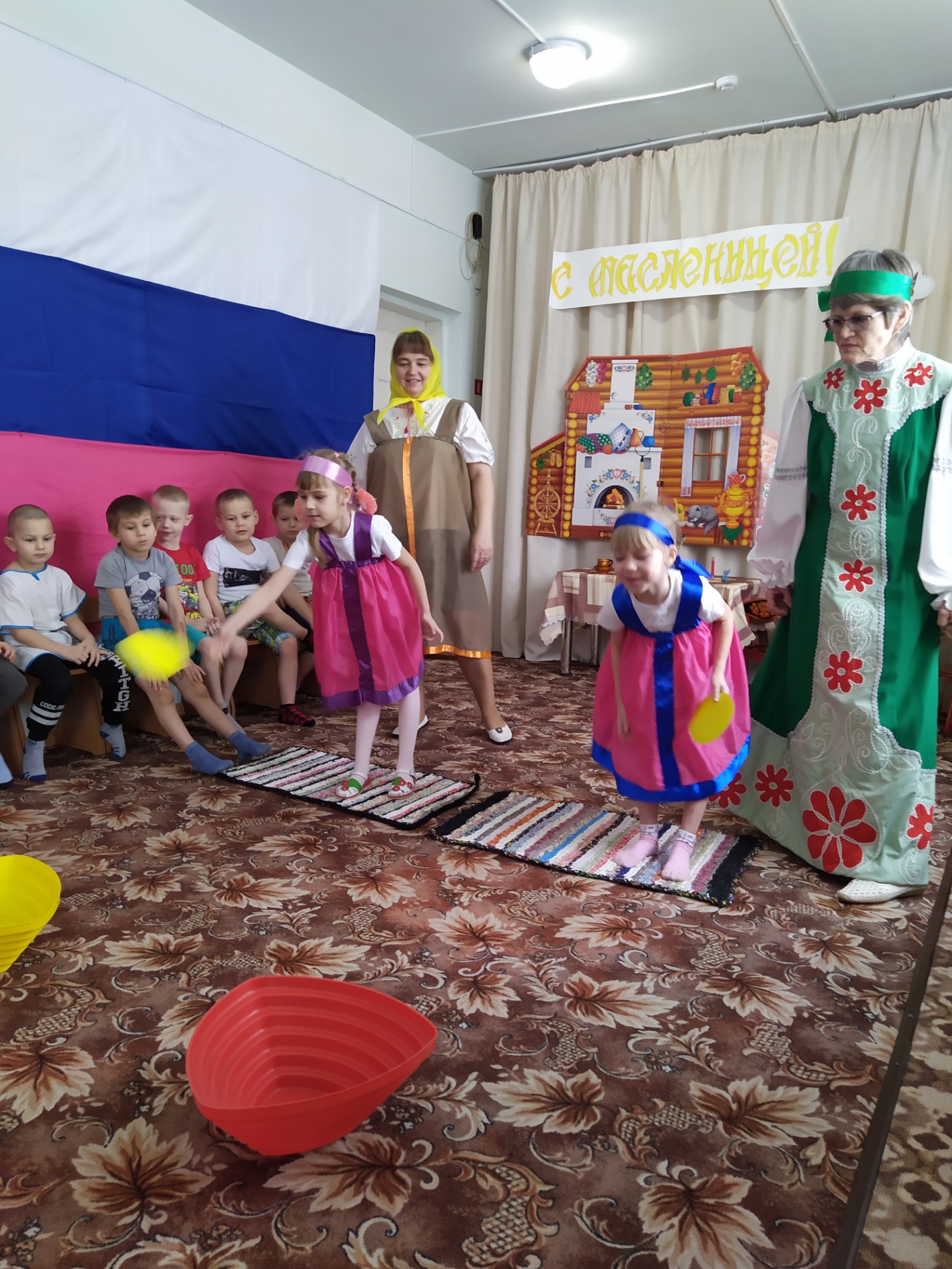 Вед: Молодцы!   Играем дальше? Игра «Пронеси блин».Хочу проверить какие вы ловкие. Послушайте условия игры.Вы должны наш блинчик положить на голову и пронести его.Кто пронесет и  не уронит, тот может посвистеть в любую свистульку.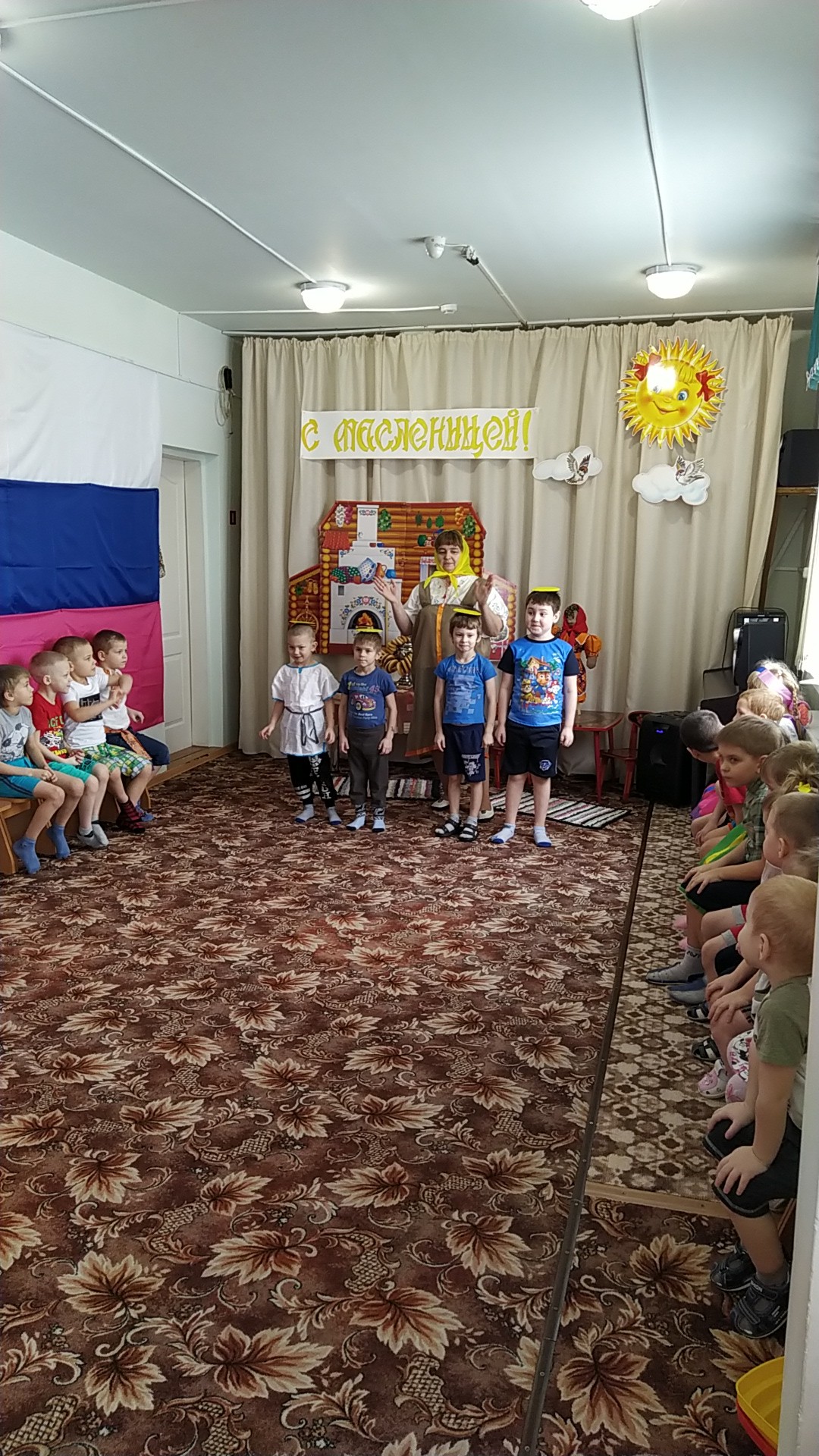 Вед: Молодцы !-А сейчас проверим силу удалую. «Бой подушками».Ваша задача сбить подушкой противника с лавочки.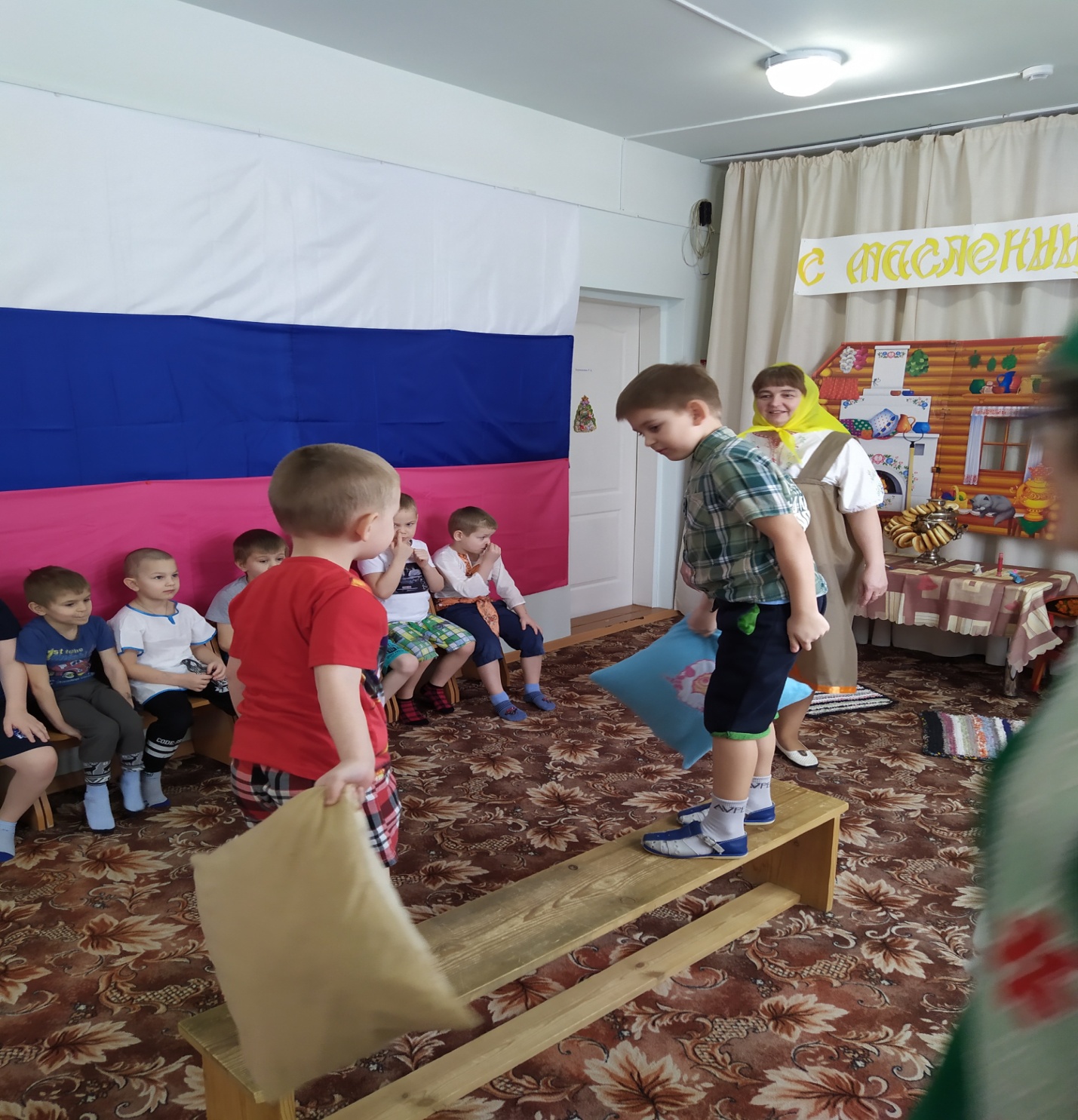 Вед: В старину на многие праздники прыгали через костер.       На масленицу проводили ее обязательно.Наш костер будет кубик. Один костер большой, другой меньше. Выбирайте сами.Вед: Самая веселая и удалая игра «Перетягивание каната».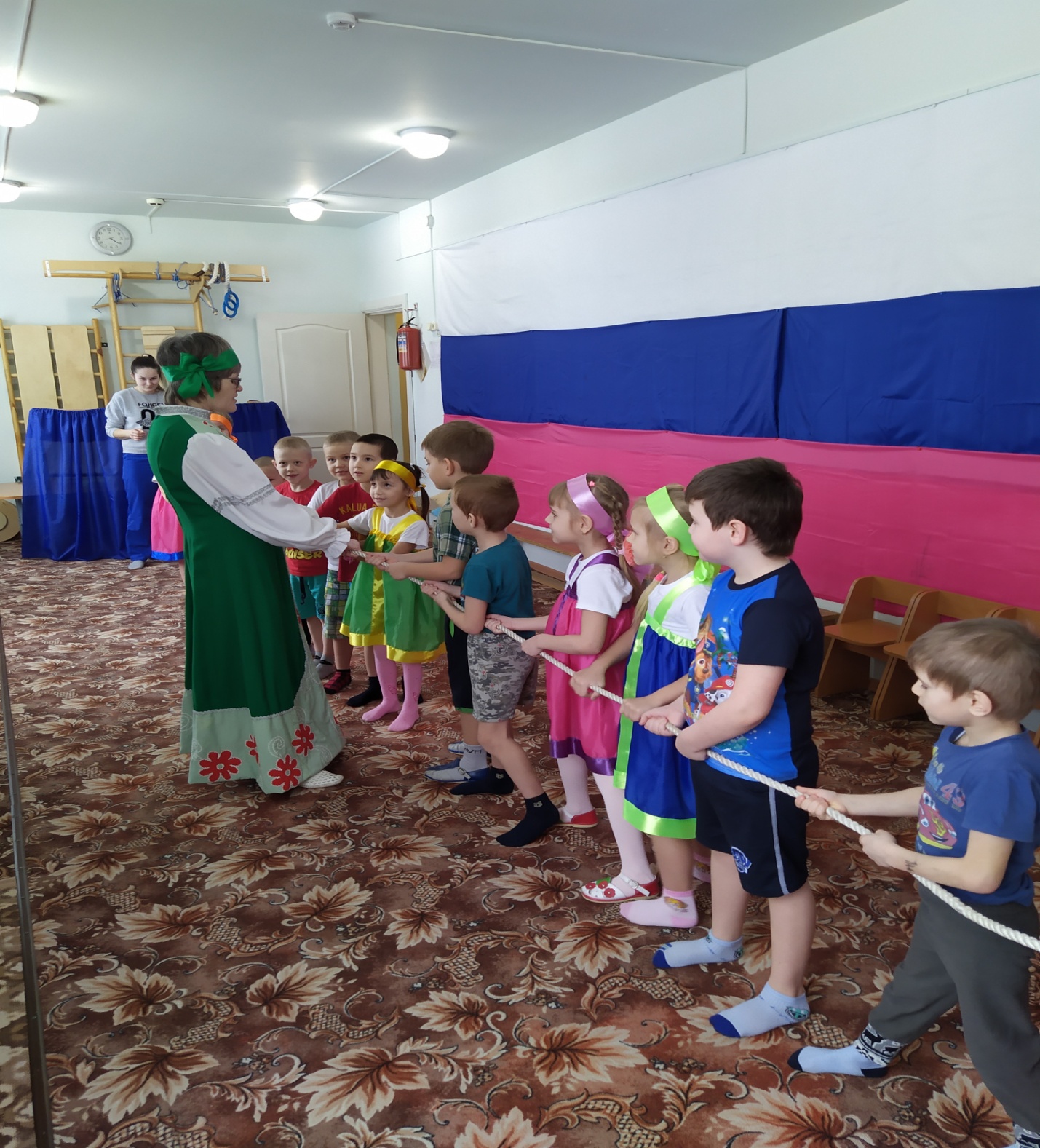 Вед: Молодцы! Показали силу удалую. Масленица Прасковья приготовила пляску. Включается музыка  дети повторяют движения. 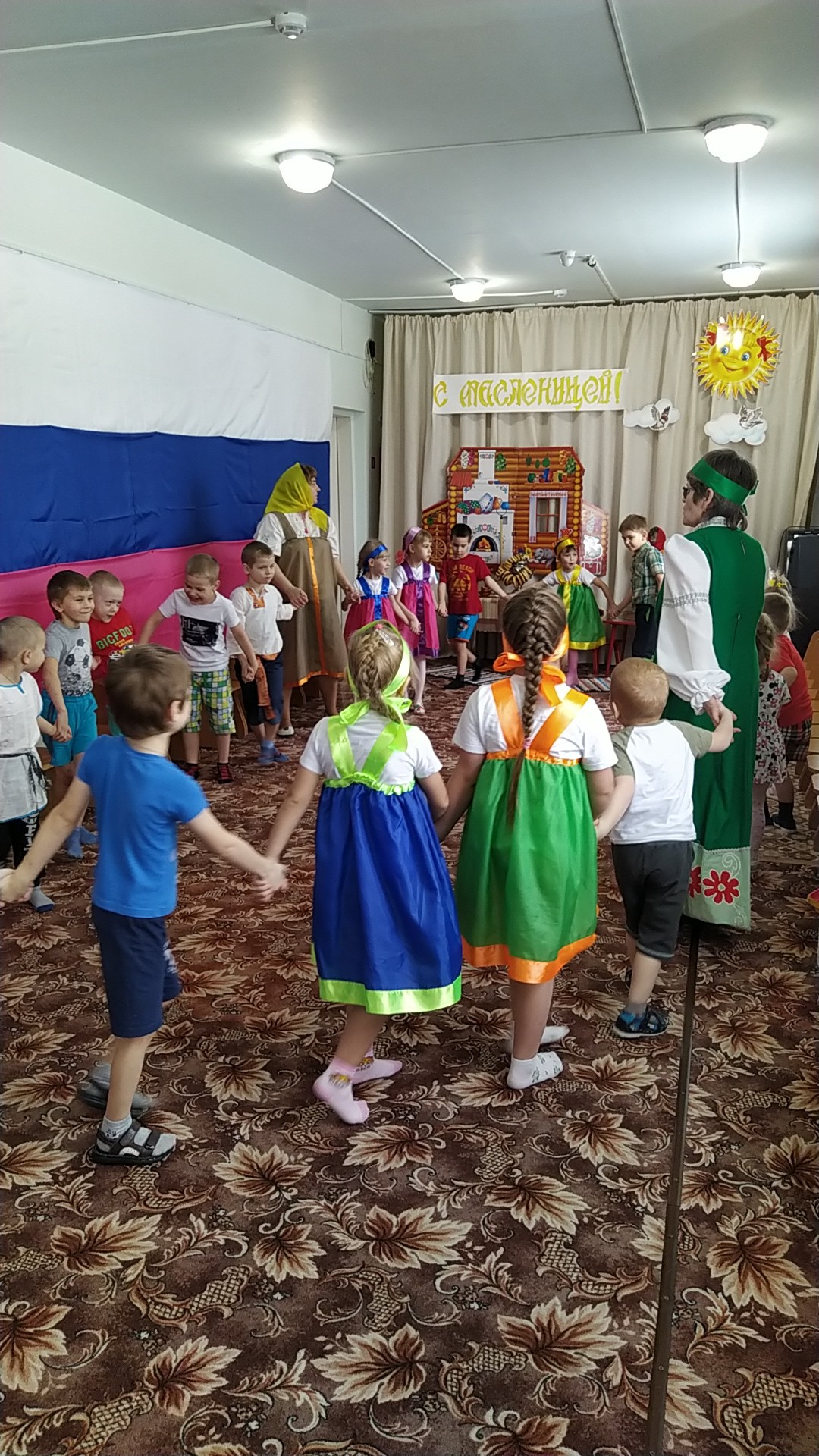 Вед: Повеселились, поиграли, поплясали и за стол пора. Масленица приготовила вам угощение. 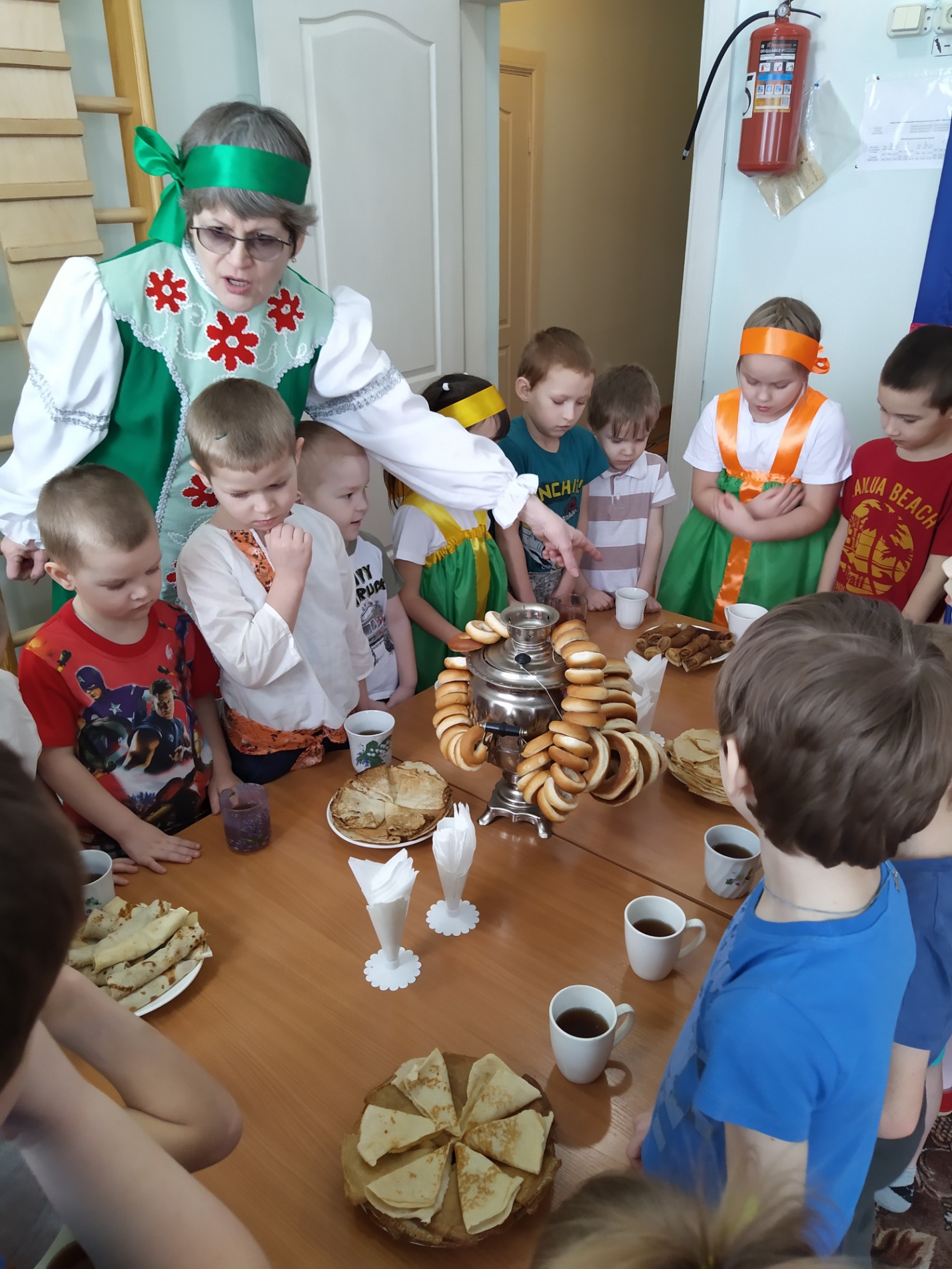 